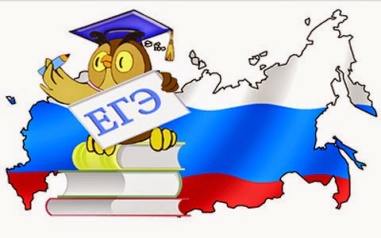 Продолжительность  экзаменов  ЕГЭ :ЕГЭ по русскому языку, химия – 3 часа 30 минут (210 минут)ЕГЭ по математике профильного уровня, литературе, обществознанию, физике, информатике и ИКТ, история – 3 часа 55 минут (235 минут)ЕГЭ по математике базового уровня, иностранному языку (письменная часть), биологии и географии– 3 часа (180 минут)Проведение устной части ЕГЭ по иностранным языка рассчитано всего на 15 минут.Для участников ЕГЭ с ограниченными возможностями здоровья, для выпускников, относящихся к категории инвалидов и детей-инвалидов, а также тех, кто по состоянию здоровья обучался на дому или в специальных образовательных учреждениях, продолжительность экзамена увеличивается на 1,5 часа.Начало всех испытаний ЕГЭ назначается на 10.00 по местному времени.              Продолжительность  экзаменов ОГЭ:Русский язык, математика, литература – 3 часа 55 минут (235 минут)Обществознание, физика, история, биология – 3 часа (180 минут)География – 2 часа (120 минут)Химия – 2 (120 минут) часа на выполнение работы по модели №1 и 2 часа 20 минут (140 минут) на выполнение работы по модели №2.Информатика и ИКТ – 2 часа 30 минут (150 минут)Продолжительность экзамена по  иностранному языку  (английский, немецкий, французский, испанский) – 135 минут (2 часа 15 минут):письменная часть (первые 4 раздела) – 2 часа (120 минут);устная часть – 15 минут (10 минут на подготовку, до 5 минут на устный ответ для каждого).